In short, a yellow card is used to caution a player. A red card is used to send off a player. But for what reason? Let’s take a closer look as to why a referee would discipline a player.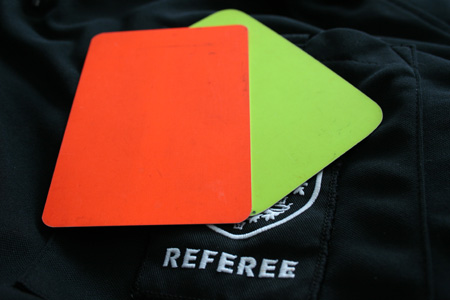 Yellow Card
A yellow card is given to a player committing any of the following offences:Unsporting behaviorDissent by word or actionDelaying the restart of playFailure to respect the required distance when play is restarted with a corner kick, free kick, or throw-inEntering or re-entering the field of play without the referee’s permissionDeliberately leaving the field of play without the referee’s permissionPersistent infringementRed Card
A red card is given to a player committing any of the following offences:Serious foul playViolent conductSpitting at an opponent or any other personDenying the opposing team a goal or an obvious goal scoring opportunity by deliberately handling the ball (this does not apply to the goalkeeper in his/her own area)Denying an obvious goal scoring opportunity to an opponent moving towards the player’s goal by an offence punishable by a free kick or a penalty kickUsing offensive, insulting or abusive language and/or gesturesReceiving a second yellow card in the same matchA player who has received a red card must leave the field of play and cannot continue playing the remainder of the match. The player is also not allowed to play in the next match.Keep in mind that a player can be given a card even when the game has finished.